Butler County Parent Transition Group
www.butlercountypatransition.org 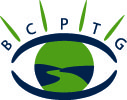 Friday, October 19, 2018
12:00 – 1:30 PMSpeaker:  Marissa WagnerSpecial Projects CoordinatorThe Arc of Butler CountyTopic:  The AERO Program  (Abilities Enrichment and Readiness Opportunities) AERO is an after-school program to assist students with disabilities transition in life following high school.The Arc of Butler County – Board Room
112 Hollywood Drive, Suite 202, Butler PA 16001Register no later than October 15th   Betsy Rideout 724-991-0623, orDiane Reep 724-282-1500 ext. 1005 or dreep@arcbutler.orgA light lunch will be served.The Butler County Parent Transition Group is a group of parents and professionals who offer guidance and support to parents of students with disabilities who are making the transition from high school to post-secondary education, employment, and community living.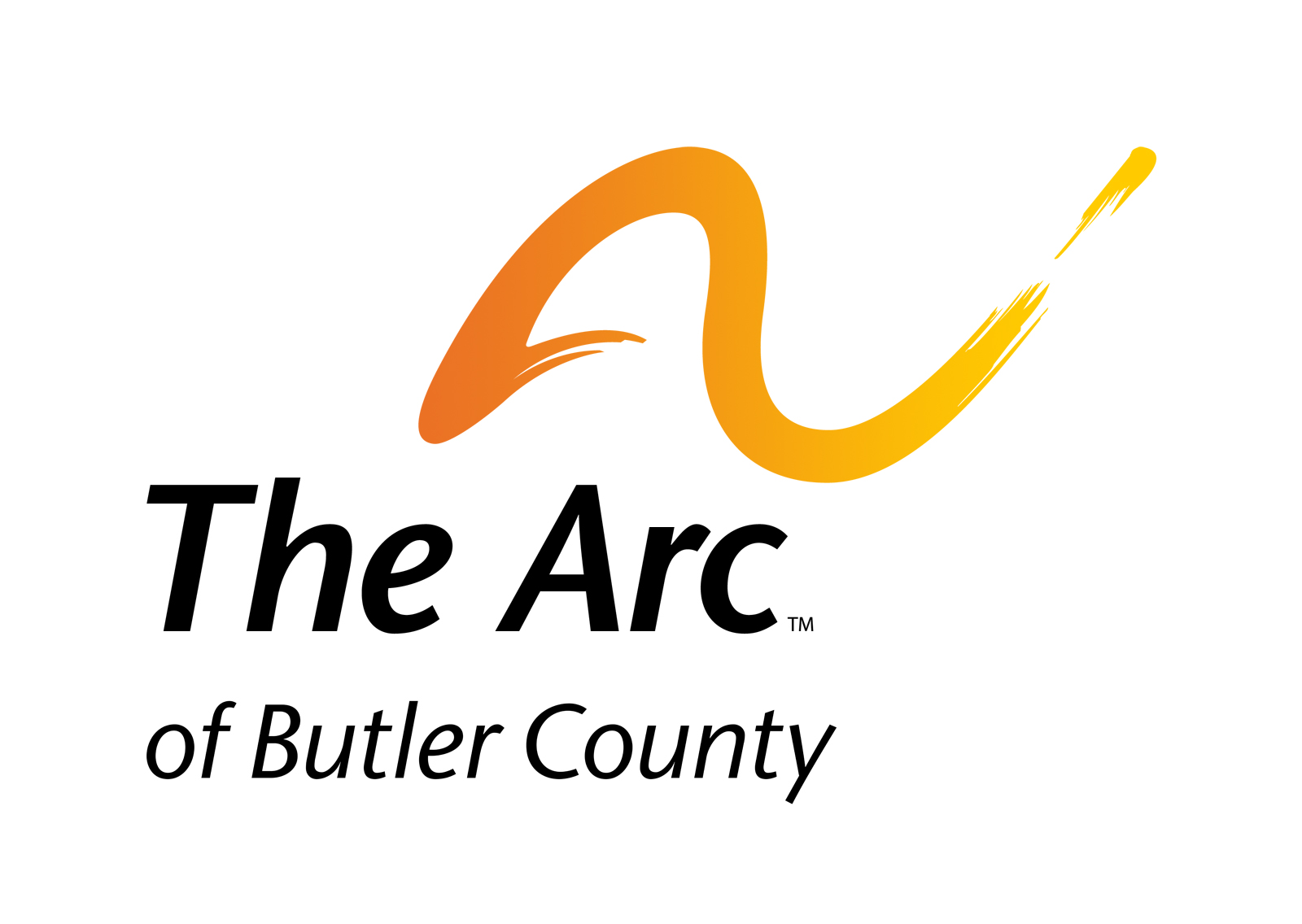 PTG is sponsored by The Arc of Butler County                                                                                                                       www.arcbutler.org     